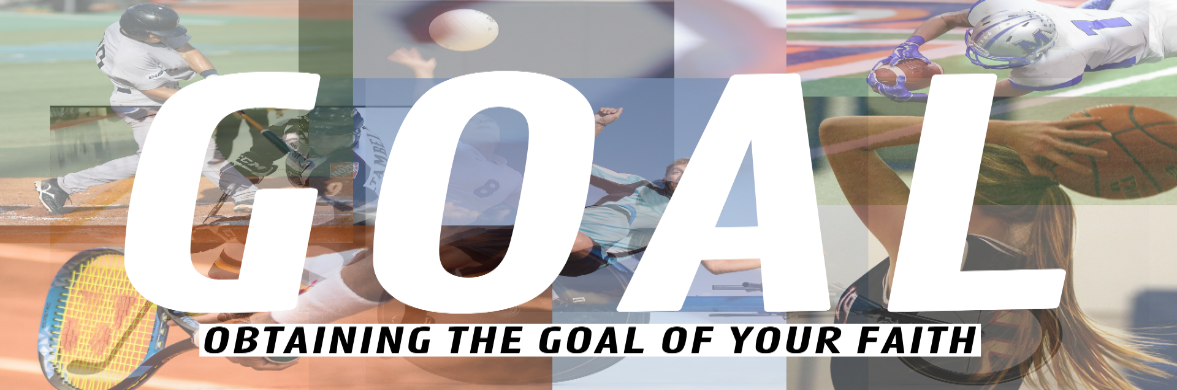 GOAL – SUPER STRENGTHSPIRITUAL SUPER STRENGTH DEVELOPS…_____________________________Isaiah 40:28-31“28Do you not know? Have you not heard? The Lord is the everlasting God, the Creator of the ends of the earth. He will not grow tired or weary, and his understanding no one can fathom. 29He gives strength to the weary and increases the power of the weak. 30Even youths grow tired and weary, and young men stumble and fall; 31but those who hope in the Lord will renew their strength. They will soar on wings like eagles; they will run and not grow weary; they will walk and not be faint.”1 Chronicles 16:11“11Look to the Lord and his strength; seek his face always.”SPIRITUAL SUPER STRENGTH DEMONSTRATES…_____________________________Isaiah 41:10“10So do not fear, for I am with you; do not be dismayed, for I am your God. I will strengthen you and help you; I will uphold you with my righteous right hand.”Psalm 18:32-34“32It is God who arms me with strength and makes my way perfect. 33He makes my feet like the feet of a deer; he enables me to stand on the heights. 34He trains my hands for battle; my arms can bend a bow of bronze.”Exodus 15:2“2The Lord is my strength and my song; he has become my salvation. He is my God, and I will praise him, my father’s God, and I will exalt him.”SPIRITUAL SUPER STRENGTH DEVELOPS…_____________________________Joshua 1:9“9Have I not commanded you? Be strong and courageous. Do not be terrified; do not be discouraged, for the Lord your God will be with you wherever you go.”Philippians 4:13“I can do all things through him who strengthens me.”Ephesians 6:10-13“10Finally, be strong in the Lord and in his mighty power. 11Put on the full armor of God so that you can take your stand against the devil’s schemes. 12For our struggle is not against flesh and blood, but against the rulers, against the authorities, against the powers of this dark world and against the spiritual forces of evil in the heavenly realms. 13Therefore put on the full armor of God…”2 Peter 1:5,8,10“5For this very reason, make every effort to add to your faith…8in increasing measure…10For if you do these things, you will never fall.”GOAL – SUPER STRENGTHSPIRITUAL SUPER STRENGTH DEVELOPS…_____________________________Isaiah 40:28-31“28Do you not know? Have you not heard? The Lord is the everlasting God, the Creator of the ends of the earth. He will not grow tired or weary, and his understanding no one can fathom. 29He gives strength to the weary and increases the power of the weak. 30Even youths grow tired and weary, and young men stumble and fall; 31but those who hope in the Lord will renew their strength. They will soar on wings like eagles; they will run and not grow weary; they will walk and not be faint.”1 Chronicles 16:11“11Look to the Lord and his strength; seek his face always.”SPIRITUAL SUPER STRENGTH DEMONSTRATES…_____________________________Isaiah 41:10“10So do not fear, for I am with you; do not be dismayed, for I am your God. I will strengthen you and help you; I will uphold you with my righteous right hand.”Psalm 18:32-34“32It is God who arms me with strength and makes my way perfect. 33He makes my feet like the feet of a deer; he enables me to stand on the heights. 34He trains my hands for battle; my arms can bend a bow of bronze.”Exodus 15:2“2The Lord is my strength and my song; he has become my salvation. He is my God, and I will praise him, my father’s God, and I will exalt him.”SPIRITUAL SUPER STRENGTH DEVELOPS…_____________________________Joshua 1:9“9Have I not commanded you? Be strong and courageous. Do not be terrified; do not be discouraged, for the Lord your God will be with you wherever you go.”Philippians 4:13“I can do all things through him who strengthens me.”Ephesians 6:10-13“10Finally, be strong in the Lord and in his mighty power. 11Put on the full armor of God so that you can take your stand against the devil’s schemes. 12For our struggle is not against flesh and blood, but against the rulers, against the authorities, against the powers of this dark world and against the spiritual forces of evil in the heavenly realms. 13Therefore put on the full armor of God…”2 Peter 1:5,8,10“5For this very reason, make every effort to add to your faith…8in increasing measure…10For if you do these things, you will never fall.”